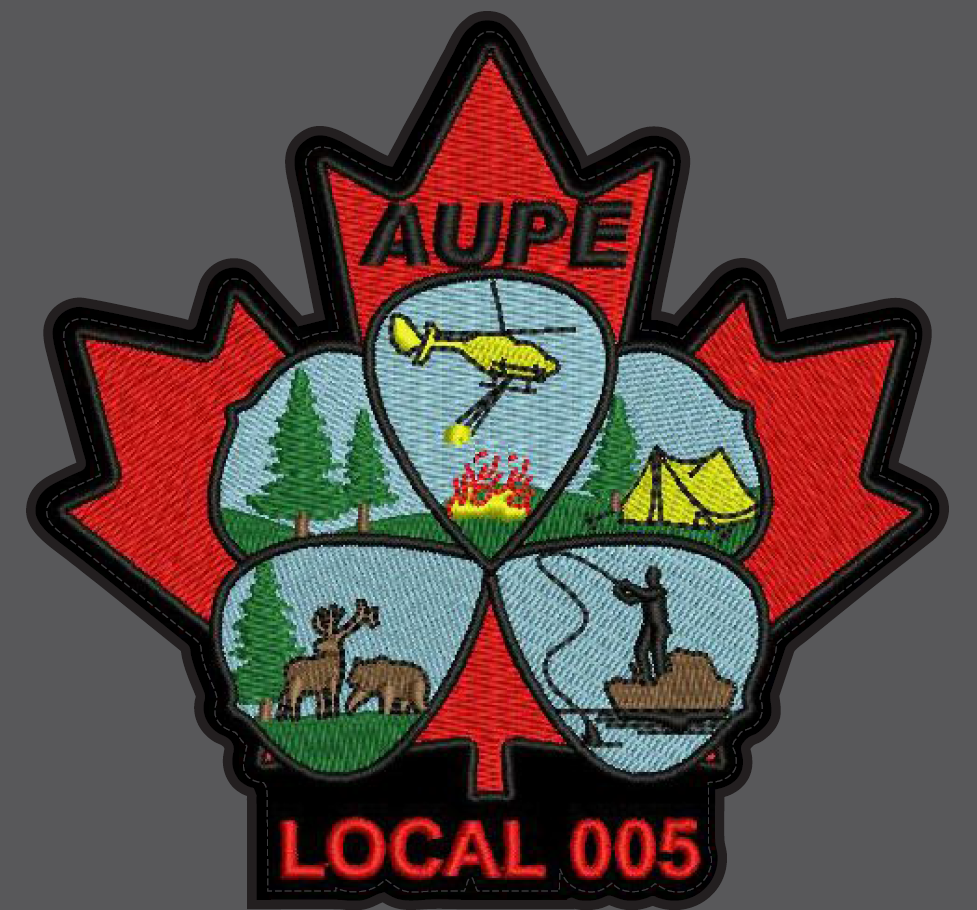 Welcome to AUPE Local 005Who is Local 005: Natural Resources and Conservation Services represent employees of the Government of Alberta who work to preserve, protect, and manage our natural forests, mountains, lakes, rivers, foothills and prairie landscapes, fish and wildlife species as well as the flora and fauna. It is made up of members from the following Divisions: Forestry, Lands, Fish and Wildlife, Wildfire and Conservation. The Local Executive is made up of elected members from around the Province (provincial contacts):Our Local is divided into 10 geographical chapters to ensure each regions needs are represented by the Local as a whole. They are as follows:CHAPTERS01 - Calgary area (Airdrie, Calgary, Canmore, Cochrane, Drumheller, High River, Kananaskis Country, Okotoks, Peter Lougheed Provincial Park and Seebe).02 - Edmonton area (Barrhead, Edmonton, Fort Saskatchewan, Leduc, Morinville, Sherwood Park, Spruce Grove, St. Albert, and Stony Plain).03 – Ft. McMurray (Ft Chipewyan, Ft Mackay, Ft Mc Murray).04 – High Level (Ft Vermilion, High Level, Rainbow Lake).05 – Peace River area (Fairview, Peace River, Manning).06 – Slave Lake (Slave Lake, High Prairie, Wabasca).07 – Grande Prairie (Grande Prairie, McLennan, Valleyview).08 – Lac La Biche (Athabasca, Bonnyville, Grande Centre, Lac La Biche, Smoky Lake, St. Paul, and Vermillion).10 – Whitecourt (Fox Creek, Swan Hill, Whitecourt).11 – Edson (Edson, Hinton, Grande Cache).12 – Rocky Mountain House (Drayton Valley, Rocky Mountain House).13 – Red Deer (Red Deer).15 – Blairmore (Crowsnest Pass (Bellevue, Blairmore, Coleman, Frank, Hill Crest) Pincher Creek, Medicine Hat).Each of these Chapters have their own Chapter Executive (regional contacts):Last update: February 25, 2020Each chapter typically hosts events and meetings throughout the year to support and engage the membership. To get involved and learn more about Local 005 or your Union in general go to the following websites:Local 005 :  http://aupe5.org/AUPE (main) : https://www.aupe.org/PositionNameEmailChairAaron TownsendEmail Local 005 ChairVice-ChairSamantha DaviesEmail Local 005 Vice-ChairSecretaryShawna LundEmail Local 005 SecretaryTreasurerCrystal IonsonEmail Local 005 TreasurerPE RepresentativeRick HarrisonEmail Local 005 PE RepAlt.1 PE RepresentativeKari MatechukEmail Alt. 1 Local 005 PE RepAlt. 2 PE Representative TBDOH&S RepresentativeChris JolyEmail Local 005 OHS RepAlt. OH&S Representative Nicole Braun Email Alt. Local 005 OHS Rep Webmaster Rick Harrison Email Local 005 Webmaster Chapter 1 - Calgary	Chair               Chris Joly 				
 Vice-Chair     Nathan Brown			
 Secretary       Kai Lauridsen			
 Treasurer       Kai Lauridsen	 Chapter 8 - Lac La Biche 
 Chair               Clifton McKay 
 Vice-Chair       Mike Tucker 
 Secretary         Jason Hebert 
 Treasurer         Jason HebertChapter 2 - Edmonton
 Chair             Cosmin Tansanu
 Vice-Chair     Cosmin Tansanu 
 Secretary      Cosmin Tansanu
 Treasurer      Cosmin TansanuChapter 10 - Whitecourt 
 Chair                Dave Geddes
 Vice-Chair       Brian Lopushinsky
 Secretary         Allison Brown
 Treasurer         Fauve Blanchard Chapter 3 - Ft McMurray 
 Chair               Scott Johnston
 Vice-Chair      Rob Barnett
 Secretary        Kent Jennings
 Treasurer        Paul St John Chapter 11 - Edson 
 Chair               Tanya Sawicki
 Vice-Chair       Ben Biro
 Secretary        Denise Bath
 Treasurer        Denise Bath  Chapter 4 - High Level 
 Chair              Sam Davies
 Vice-Chair      Jason Smith
 Secretary        Stephanie Niemiec 
 Treasurer        Stephanie Niemiec   Chapter 12 - Rocky Mountain House 
 Chair                Aaron Townsend
 Vice-Chair        Wayne Werstiuk 
 Secretary         Andrew Butler 
 Treasurer         Andrew ButlerChapter 5 - Peace River 
 Chair                Lee Ruthven
 Vice-Chair       Gary Thirnbeck
 Secretary         Mike Lutz 
 Treasurer         Mike Lutz Chapter 13 - Red Deer 
 Chair                Christopher Kelly
 Vice-Chair        Darren McInnes 
 Secretary         Jordan Baier 
 Treasurer         TBD Chapter 6 - Slave Lake
 Chair               Crystal Ionson
 Vice-Chair       Craig McCormick
 Secretary         Deanna Zelt
 Treasurer         Shawna LundChapter 15 - Blairmore 
 Chair                Michael Taje
 Vice-Chair        Jordan Nelson
 Secretary         Peter Dunbar 
 Treasurer         Peter DunbarChapter 7 - Grande Prairie
 Chair               Kari Matechuk
 Vice-Chair       Tyler Pinnock 
 Secretary         Jason Handfield 
 Treasurer         Jason Handfield 